Министерство природных ресурсов и экологии Чувашской РеспубликиМАТЕРИАЛЫ комплексного экологического обследования флоры и фауны кварталов 48, 49, 50, 51, 61, 62, 68, 69, 70, 71, 72, 76, 77, 78 Трехбалтаевского участкового лесничества Шемуршинского лесничества, обосновывающие придание данным участкам статуса особо охраняемой природной территории регионального значения государственного природного заказника «Шемалаковский» Чебоксары, 2017СОДЕРЖАНИЕВВЕДЕНИЕСогласно Федеральному закону от 23 ноября 1995 г. № 174-ФЗ «Об экологической экспертизе», материалы комплексного экологического обследования участков территорий, обосновывающие придание этим территориям правового статуса особо охраняемых природных территорий регионального значения, подлежат обязательной государственной экологической экспертизе регионального уровня. На государственную экологическую экспертизу в Министерство природных ресурсов и экологии Чувашской Республики представлены все материалы в полном объеме. Исполнителем – казенным учреждением Чувашской Республики «Дирекция по охране и использованию животного мира и особо охраняемых природных территорий» Министерства природных ресурсов и экологии Чувашской Республики – работа выполнена в соответствии с требованиями законодательства о государственной экологической экспертизе, оформлена надлежащим образом.1.1. Краткая характеристика участков, предлагаемых к охране и приданию статуса особо охраняемой природной территории регионального значения государственного природного заказника «Шемалаковский»Перспективная особо охраняемая природная территория – государственный природный заказник «Шемалаковский» располагается на территории Яльчикского района Чувашской Республики. Площадь заказника – 748,0 га.Северная граница заказника проходит от северо-восточного угла квартала 48 Трехбалтаевского участкового лесничества Шемуршинского лесничества по северным границам кварталов 48-51 до северо-восточного угла квартала 51, далее по восточным границам кварталов 51 и 62 до юго-восточного угла квартала 62, затем по северным границам кварталов 70, 71, 72 до северо-восточного угла квартала 72 того же участкового лесничества; восточная – от северо-восточного угла квартала 72 Трехбалтаевского участкового лесничества Шемуршинского лесничества по его восточной границе до юго-восточного угла квартала 72 того же лесничества;южная – от юго-восточного угла квартала 72 Трехбалтаевского участкового лесничества Шемуршинского лесничества по южным границам кварталов 72, 71 до северо-восточного угла квартала 78, далее по южным границам кварталов 78, 77, 76, 68 до юго-западного угла квартала 61, затем по восточной границе квартала 61 до его северо-западного угла, после по южным границам кварталов 49, 48 до юго-западного угла квартала 48 того же лесничества;западная – от юго-западного угла квартала 48 Трехбалтаевского участкового лесничества Шемуршинского лесничеств по его западной границе до северо-восточного угла квартала 48 того же лесничества. Основной материалов обследования является отчет о научно-исследовательской работе по сохранению и изучению биологического разнообразия на существующих особо охраняемых природных территориях и перспективных объектах Чувашской Республики (Чебоксары, 2005). Заказник расположен в 0.6 км южнее д. Шемалаково Яльчикского района. Рельеф сглаженный, неглубоко расчлененный. Участок расположен у южного края приводораздельного плато вблизи левобережной стороны долины р. Карла. В районе преобладают черноземы – 70%, серые лесные почвы – 20%. Почвообразующие породы – мергели и глины татарского яруса.1.2. Растительность и флора(автор – Налимова Н.В.)Территория заказника «Шемалаковский» – уникальный ландшафт в зоне Карлинских дислокаций с остепненно-лесной растительностью. Ландшафт с остепненным сосновым лесом естественного происхождения и культурами сосны (сосняк дубовый, сосняк орляковый), расположенный на левом берегу р. Карла, обладает богатым биологическим разнообразием и наличием 26 редких видов растений, включенных в Красную книгу Чувашской Республики.Исследования растительности проедены 7-8 июля . Согласно полученных данных, интразональные сосняки Шемалаковского ландшафта представлены вариантами от сухого до увлажненного, что объясняется, по-видимому, расположением территории в долине р. Карла с разным уровнем подхода грунтовых вод к поверхности. В растительности сухих вариантов сосняков принимают участие лугово-степные элементы (овсец пушистый, тонконог сизый, овсяница валлисская, полынь полевая, п. Маршалла, василек сумский, девясил шершавый, гвоздика Борбаша, качим метельчатый, смолевка мелкоцветковая, люцерна румынская, эспарцет песчаный, остролодочник волосистый, герань кроваво-красная, змееголовник Руйша, зопник клубненосный, коровяк мучнистый и др.). Растительность увлажненных сосняков с участием гигрофитов болотистых и сырых лугов, лесов (вейник Лангсдорфа, осока влагалищная, гвоздика узкочашечная, щавель морской и др.) и бореальных элементов (осока буроватая, осока пепельно-серая, черника, брусника, вахта трехлистная, зимолюбка зонтичная, грушанки, сабельник болотный и др.). Коренным типом леса территории являются широколиственные леса – дубняки, трансформированные в настоящее время во вторичные липняки и осинники с типично неморальным травяным покровом (борец северный, лютик кашубский, бор развесистый, бородавник обыкновенный, купена многоцветковая, пролесник многолетний, чина весенняя, мятлик лесной и др.) с участием опушечно-степных элементов (вишня кустарниковая, слива колючая, серпуха красильная, пиретрум щитковый, колокольчик жестковолосистый, колокольчик болонский, молочай полумохнатый, клевер альпийский, хатьма тюрингенская, кровохлебка лекарственная и др.), а также видов сырых и болотистых лесов и лугов (вейник седеющий, вейник незамеченный, кадения сомнительная, чемерица Лобеля, пальчатокоренник мясо-красный, мятлик болотный, мятлик обыкновенный и др.). Для Шемалаковского ландшафта ранее указывалось более 220 видов сосудистых растений (Особо охраняемые …, 2004).На основании исследований, проведенных 7-8 июля . на территории Шемалаковского ландшафта, выявлено 362 вида сосудистых растений, из них 31 – редкий вид растений, в том числе краснокнижных – 23 вида. Краснокнижные виды – истод сибирский, мордовник русский, наголоватка Ледебура, которые указывались ранее для данной территории (Особо охраняемые …, 2004), в период исследований нами не отмечены. Вместо них нами зарегистрированы: не редкий луговой вид истод хохлатый, похожий на истод сибирский разветвленным габитусом; краснокнижный вид мордовник шароголовый; типичный для сосняков вид наголоватка васильковая.Эколого-ценотический анализ показал, что флора Шемалаковского ландшафта в целом бореально-неморально-степного характера.Список видов сосудистых растений (по данным исследования .)Семейство AceraceaeAcer platanoides L. – Клен платановидныйСемейство AlismataceaeAlisma plantago-aquatica L. – Частуха подорожниковаяСемейство AmaranthaceaeAmaranthus retroflexus L. – Щирица запрокинутаяСемейство ApiaceaeAegopodium podagraria L. – Сныть обыкновеннаяAnthriscus sylvestris (L.) Hoffm. – Купырь леснойEryngium planum L. – Синеголовник плосколистныйHeracleum sibiricum L. – Борщевик сибирскийKadenia dubia (Schkuhr) Lavrova et. V. Tichom. (Cnidium dubium (Schkuhr) Thell.) – Кадения сомнительная, или Жгун-кореньPastinaca sylvestris Mill. – Пастернак леснойPimpinella saxifraga L. – Бедренец камнеломкаSelinum carvifolia (L.) L. – Гирча тминолистнаяSeseli libanotis (L.) Koch – Жабрица порезниковаяСемейство AristolochiaceaeAsarum europaeum L. – Копытень европейскийСемейство AsclepiadaceaeVincetoxicum hirundinaria Medik. s.l. – Ластовень ласточкинСемейство AsparagaceaeAsparagus officinalis L. – Спаржа лекарственнаяСемейство AsteraceaeAchillea millefolium L. – Тысячелистник обыкновенныйAchillea setacea Waldst.et Kit. – Тысячелистник щетинистый (Красная книга Чувашской Республики, 2001; статус – III категория, редкий вид)Antennaria dioica (L.) Gaertn. – Кошачья лапка двудомнаяArctium lappa L. – Лопух большойArctium tomentosum Mill. – Лопух паутинистыйArtemisia abrotanum L. (A.procera Willd.) – Полынь лечебнаяArtemisia absinthium L. – Полынь горькаяArtemisia austriaca Jacq. – Полынь австрийскаяArtemisia campestris L. – Полынь полеваяArtemisia marschalliana Spreng. – Полынь МаршаллаArtemisia vulgaris L. – Полынь обыкновеннаяBidens cernua L. – Череда поникшаяBidens tripartita L. – Череда трехраздельнаяCarduus acanthoides L. – Чертополох колючийCarlina intermedia Schur – Колючник среднийCentaurea jacea L. – Василек луговойCentaurea pseudophrygia C.A.Mey. – Василек ложнофригийскийCentaurea scabiosa L. – Василек шероховатыйCentaurea sumensis Kalen. – Василек сумский (редкий для республики вид)Cichorium intybus L. – Цикорий обыкновенныйCirsium arvense (L.) Scop. – Бодяк полевойCirsium oleraceum (L.) Scop. – Бодяк огородныйCirsium palustre (L.) Scop. – Бодяк болотныйCirsium vulgare (Savi) Ten. – Бодяк обыкновенныйConyza canadensis (L.) Cronq. (Erigeron canadensis L.) – Мелколепестничек канадскийCrepis biennis L. – Скерда двулетняяCrepis tectorum L. – Скерда кровельнаяEchinops sphaerocephalus L. – Мордовник шароголовый (Красная книга Чувашской Республики, 2001; статус – IV категория, вид с неопределенным статусом)Erigeron acris L. s.l. – Мелколепестник едкийFilaginella uliginosa (L.) Opiz (Gnaphalium uliginosum L.) – Сушеница топяная, или болотнаяInula hirta L. – Девясил шершавыйHieracium pilosella L. (Pilosella officinarum F.Schultz et Sch. Bip.) – Ястребинка волосистая, или обыкновеннаяHieracium umbellatum L. – Ястребинка зонтичнаяJurinea cyanoides (L.) Reichb. – Наголоватка васильковаяLactuca tatarica (L.) C.A.Mey. – Латук татарскийLapsana communis L. – Бородавник обыкновенныйLeontodon autumnalis L. – Кульбаба осенняяLeontodon hispidus L. s.l. – Кульбаба щетинистаяLepidotheca suaveolens (Pursh) Nutt. (Chamomilla suaveolens (Pursh) Rydb., Matricaria matricarioides (Less.) Porter) – Лепидотека пахучаяLeucanthemum vulgare Lam. – Нивяник обыкновенныйLogfia arvensis (L.) Holub (Filago arvensis L.) – Логфия полевая, или Жабник полевойOmalotheca sylvatica (L.) Sch.Bip.et F.W. Schultz (Gnaphalium sylvaticum L.) – Сухоцветка лесная (Сушеница лесная)Petasites spurius (Retz.) Reichenb. – Белокопытник ложныйPicris hieracioides L. – Горлюха ястребинковиднаяPyrethrum corymbosum (L.) Wild. – Пиретрум щитковый (Красная книга Чувашской Республики, 2001; статус – III категория, редкий вид)Senecio jacobaea L. – Крестовник ЯковаSerratula tinctoria L. – Серпуха красильнаяSolidago virgaurea L. – Золотарник обыкновенныйTanacetum vulgare L. – Пижма обыкновеннаяTaraxacum officinale Wigg. s. l. – Одуванчик лекарственныйTripleurospermum inodorum (L.) Sch. Bip. (Matricaria perforata Merat, M.inodora L.) – Трехреберник непахучийTussilago farfara L. – Мать-и-мачеха обыкновеннаяСемейство AthyriaceaeAthyrium filix-femina (L.) Roth – Кочедыжник женскийСемейство BetulaceaeBetula pendula Roth (B.verrucosa Ehrh.) – Береза повислая, или бородавчатаяBetula pubescens Ehrh. – Береза пушистаяCorylus avellana L. – Лещина обыкновеннаяСемейство BoraginaceaeCynoglossum officinale L. – Чернокорень лекарственныйEchium vulgare L. – Синяк обыкновенныйLappula squarrosa (Retz.) Dumort. – Липучка растопыренная, или обыкновеннаяMyosotis arvensis (L.) Hill – Незабудка полеваяNonea rossica Stev. (N. pulla DC. subsp. rossica (Stev.) Soó) – Нонея русскаяPulmonaria angustifolia L. – Медуница узколистная (Красная книга Чувашской Республики, 2001; статус – II категория, уязвимый вид)Pulmonaria obscura Dumort. – Медуница неяснаяSymphytum officinale L. – Окопник лекарственныйСемейство BrassicaceaeBerteroa incana (L.) DC. – Икотник серыйCamelina microcarpa Andrz. – Рыжик мелкоплодныйCapsella bursa-pastoris (L.) Medik. – Пастушья сумка обыкновеннаяDescurainia sophia (L.) Webb ex Prantl – Дескурения СофияErysimum hieracifolium L. – Желтушник ястребинколистныйLepidium densiflorum Schrad. – Клоповник густоцветковыйSisymbrium loeselii L. – Гулявник ЛезеляSisymbrium officinale (L.) Scop. – Гулявник лекарственныйСемейство CampanulaceaeCampanula bononiensis L. – Колокольчик болонскийCampanula cervicaria L. – Колокольчик жестковолосистый, или оленийCampanula glomerata L. – Колокольчик сборный, или скученныйCampanula patula L. – Колокольчик раскидистыйCampanula persicifolia L. – Колокольчик персиколистныйCampanula rapunculoides L. – Колокольчик рапунцелевидныйCampanula rotundifolia L. – Колокольчик круглолистныйCampanula trachelium L. – Колокольчик крапиволистныйСемейство CaprifoliaceaeLonicera xylosteum L. – Жимолость обыкновеннаяСемейство CaryophyllaceaeArenaria serpyllifolia L. – Песчанка тимьянолистнаяCerastium holosteoides Fries (C. caespitosum Gilib.) – Ясколка обыкновенная, или дернистаяCoccyganthe flos-cuculi (L.) Fourr. (Coronaria flos-cuculi (L.) A.Br.) – Горицвет кукушкин, или Кукушкин цветDianthus borbasii Vandas – Гвоздика Борбаша (Красная книга Чувашской Республики, 2001; статус – IV категория, вид с неопределенным статусом)Dianthus deltoides L. – Гвоздика травянкаDianthus stenocalyx Juz. (D.superbus subsp. stenocalyx (Trautv.) Kleop.) – Гвоздика узкочашечная (Красная книга Чувашской Республики, 2001; статус – III категория, редкий вид)Gypsophila paniculata L. – Качим метельчатый (Красная книга Чувашской Республики, 2001; статус – III категория, редкий вид)Melandrium album (Mill.) Garcke – Дрема белаяMyosoton aquaticum (L.) Moench – Мягковолосник водныйOberna behen (L.) Ikonn. (Silene vulgaris (Moench) Garcke) – Оберна хлопушка, или Смолевка обыкновеннаяPsammophiliella muralis (L.) Ikonn. (Gypsophila muralis (L.) Ikonn.) – Песколюбка стеннаяScleranthus annuus L. – Дивала однолетняяSilene borysthenica (Grun.) Walters (Otites parviflora Grossh.) – Смолевка мелкоцветковаяSilene nutans L. – Смолевка поникшаяStellaria graminea L. – Звездчатка злаковаяStellaria holostea L. – Звездчатка жестколистная, или ланцетовиднаяStellaria media (L.) Vill. – Звездчатка средняяStellaria palustris Retz. – Зведчатка болотнаяСемейство CelastraceaeEuonymus verrucosa Scop. – Бересклет бородавчатыйСемейство ConvallariaceaeConvallaria majalis L. – Ландыш майскийMaianthemum bifolium (L.) F.W.Schmidt – Майник двулистныйPolygonatum multiflorum (L.) All. – Купена многоцветковаяPolygonatum odoratum (Mill.) Druce – Купена душистаяСемейство ConvolvulaceaeConvolvulus arvensis L. – Вьюнок полевойСемейство CrassulaceaeHylotelephium maximum (L.) Holub (Sedum telephium L. var. maximum L.) – Очитник наибольшийHylotelephium triphyllum (Haw.) Holub (Sedum telephium L. var. purpureum L.) – Очитник пурпурныйSedum acre L. – Очиток едкийСемейство CupressaceaeJuniperus communis L. – Можжевельник обыкновенный (Красная книга Чувашской Республики, 2001; статус – II категория, уязвимый вид)Семейство CuscutaceaeCuscuta europaea L. – Повилика европейскаяСемейство CyperaceaeCarex acuta L. – Осока остраяCarex brunnescens (Pers.) Poir. (C.vitilis Fries) – Осока буроватаяCarex cinerea Poll. (C.canescens auct.) – Осока пепельно-серая, или сероватаяCarex contigua Hoppe – Осока соседняяCarex hirta L. – Осока мохнатая, или коротковолосистаяCarex lachenalii Schkuhr (C.leporina L.) – Осока Лахеналя, или заячьяCarex muricata L. – Осока колючковатаяCarex pallescens L. – Осока бледноватаяCarex praecox Schreb. – Осока ранняяCarex pseudocyperus L. – Осока ложносытевиднаяCarex riparia Curt. – Осока береговаяCarex rostrata Stokes – Осока вздутаяCarex vesicaria L. – Осока пузырчатаяCarex vaginata Tausch. – Осока влагалищная (редкий для республики вид)Carex vulpina L. – Осока лисьяEleocharis palustris (L.) Roem. et Schult. – Болотница болотная,или Ситняг болотныйScirpus sylvaticus L. – Камыш леснойСемейство DipsacaceaeKnautia arvensis (L.) Coult. – Короставник полевойСемейство DryopteridaceaeDryopteris carthusiana (Vill.) H.P.Fuchs (D. lanceolatocristata (Hoffm.) Alston p.p.) – Щитовник КартузиусаDryopteris filix-mas (L.) Schott – Щитовник мужскойСемейство EquisetaceaeEquisetum arvense L. – Хвощ полевойEquisetum pratense Ehrh. – Хвощ луговойEquisetum sylvaticum L. – Хвощ леснойСемейство EricaceaeVaccinium myrtillus L. – ЧерникаVaccinium vitis-idaea L. – БрусникаСемейство EuphorbiaceaeEuphorbia semivillosa Prokh. – Молочай полумохнатый (редкий для республики вид)Euphorbia virgata Waldst. et Kit. – Молочай лозныйMercurialis perennis L. – Пролесник многолетнийСемейство FabaceaeAmoria hybrida (L.) C.Presl (Trifolium hybridum L.) – Амория гибридная, или Клевер гибридныйAmoria montana (L.) Soják (Trifolium montanum L.) – Амория горная, или Клевер горныйAmoria repens (L.) C.Presl (Trifolium repens L.) – Амория ползучая, или Клевер ползучийAstragalus cicer L. – Астрагал нутовыйAstragalus danicus Retz. – Астрагал датскийChamaecytisus ruthenicus (Fisch. ex Woloszcz.) Klaskova – Ракитник русскийGenista tinctoria L. – Дрок красильныйLathyrus pisiformis L. – Чина гороховиднаяLathyrus pratensis L. – Чина луговаяLathyrus sylvestris L. – Чина леснаяLathyrus vernus (L.) Bernh. (Orobus vernus L.) – Чина весенняяLotus corniculatus L. – Лядвенец рогатыйMedicago falcata L. – Люцерна серповиднаяMedicago lupulina L. – Люцерна хмелевиднаяMedicago romanica Prod. – Люцерна румынская (редкий для республики вид)Medicago sativa L. – Люцерна посевнаяMelilotus albus Medik. – Донник белыйMelilotus officinalis (L.) Pall. – Донник лекарственныйOnobrychis arenaria (Kit.) DC. (O.viciaefolia auct.) – Эспарцет песчаный (редкий для республики вид)Oxytropis pilosa (L.) DC. – Остролодочник волосистыйTrifolium alpestre L. – Клевер альпийский (редкий для республики вид)Trifolium medium L. – Клевер среднийTrifolium pratense L. – Клевер луговойVicia angustifolia Reichard – Горошек узколистныйVicia cracca L. – Горошек мышиныйVicia pisiformis L. – Горошек гороховидныйVicia sepium L. – Горошек заборныйVicia sylvatica L. – Горошек леснойСемейство FagaceaeQuercus robur L. – Дуб черешчатыйСемейство GeraniaceaeGeranium palustre L. – Герань болотнаяGeranium pratense L. – Герань луговаяGeranium robertianum L. – Герань РобертаGeranium sanguineum L. – Герань кроваво-краснаяGeranium sibiricum L. – Герань сибирскаяGeranium sylvaticum L. – Герань леснаяСемейство HypericaceaeHypericum maculatum Crantz – Зверобой пятнистыйHypericum perforatum L. – Зверобой продырявленныйСемейство HypolepidaceaePteridium aquilinum (L.) Kuhn – Орляк обыкновенныйСемейство IridaceaeIris aphylla L. – Ирис безлистный (Красная книга Чувашской Республики, 2001; статус – I категория, вид, находящийся под угрозой исчезновения)Семейство JuncaceaeJuncus bufonius L. – Ситник жабийJuncus compressus Jacq. – Ситник сплюснутыйJuncus conglomeratus L. – Ситник скученныйJuncus effusus L. – Ситник развесистыйСемейство LamiaceaeAcinos arvensis (Lam.) Dandy – Щебрушка полеваяClinopodium vulgare L. – Пахучка обыкновеннаяDracocephalum ruyschiana L. – Змееголовник Руйша (Красная книга Чувашской Республики, 2001; статус – III категория, редкий вид)Dracocephalum thymiflorum L. – Змееголовник тимьяноцветныйGaleopsis bifida Boenn. – Пикульник двунадрезныйGlechoma hederacea L. – Будра плющевиднаяLeonurus quinquelobatus Gilib. – Пустырник пятилопастныйLycopus europaeus L. – Зюзник европейскийMentha arvensis L. – Мята полеваяOriganum vulgare L. – Душица обыкновенная (Красная книга Чувашской Республики, 2001; статус – III категория, редкий вид)Phlomis tuberosa L. – Зопник клубненосныйPrunella vulgaris L. – Черноголовка обыкновеннаяScutellaria galericulata L. – Шлемник обыкновенныйStachys officinalis (L.) Trevis. (Betonica officinalis L.) – Чистец лекарственный, или Буквица лекарственнаяStachys palustris L. – Чистец болотныйStachys sylvatica L. – Чистец леснойСемейство LemnaceaeLemna minor L. – Ряска маленькаяLemna trisulca L. – Ряска тройчатаяСемейство LythraceaeLythrum salicaria L. – Дербенник иволистныйСемейство MalvaceaeLavatera thuringiaca L. – Хатьма тюрингенскаяMalva pusilla Smith – Просвирник маленькийСемейство MelanthiaceaeVeratrum lobelianum Bernh. – Чемерица ЛобеляСемейство MenyanthaceaeMenyanthes trifoliata L. – Вахта трехлистнаяСемейство OnagraceaeChamerion angustifolium (L.) Holub – Иван-чай узколистныйEpilobium palustre L. – Кипрей болотныйOenothera biennis L. – Ослинник двулетнийСемейство OrchidaceaeDactylorhiza fuchsii (Druce) Soó – Пальчатокоренник Фукса (Красная книга Чувашской Республики, 2001; статус – III категория, редкий вид)Dactylorhiza incarnata (L.) Soó – Пальчатокоренник мясо-красный (Красная книга Чувашской Республики, 2001; статус – III категория, редкий вид)Epipactis helleborine (L.) Crantz – Дремлик широколистный, или морозниковый (Красная книга Чувашской Республики, 2001; статус – III категория, редкий вид)Neottia nidus-avis (L.) Rich. – Гнездовка настоящая (Красная книга Чувашской Республики, 2001; статус – III категория, редкий вид)Platanthera bifolia (L.) Rich. – Любка двулистная (Красная книга Чувашской Республики, 2001; статус – III категория, редкий вид)Семейство PapaveraceaeChelidonium majus L. – Чистотел большойСемейство PinaceaePinus sylvestris L. – Сосна обыкновеннаяСемейство PlantaginaceaePlantago lanceolata L. – Подорожник ланцетныйPlantago major L. – Подорожник большойPlantago media L. – Подорожник среднийСемейство PoaceaeAgrostis canina L. – Полевица собачьяAgrostis gigantea Roth – Полевица гигантскаяAgrostis stolonifera L. – Полевица побегообразующаяAgrostis tenuis Sibth. – Полевица тонкаяAlopecurus geniculatus L. – Лисохвост коленчатыйAnthoxanthum odoratum L. – Душистый колосок обыкновенныйBromopsis inermis (Leyss.) Holub – Кострец безостыйCalamagrostis arundinacea (L.) Roth – Вейник тростниковидныйCalamagrostis canescens (Web.) Roth – Вейник седеющийCalamagrostis epigeios (L.) Roth – Вейник наземныйCalamagrostis langsdorffii (Link) Trin. – Вейник Лангсдорфа (редкий для республики вид)Calamagrostis neglecta (Ehrh.) Gaertn., Mey. et Scherb. – Вейник незамеченныйDactylis glomerata L. – Ежа сборнаяDeschampsia cespitosa (L.) Beauv. – Луговик дернистый, или ЩучкаEchinochloa crusgalli (L.) Beauv. – Ежовник обыкновенныйElytrigia repens (L.) Nevski – Пырей ползучийFestuca gigantea (L.) Vill. – Овсяница гигантскаяFestuca ovina L. – Овсяница овечьяFestuca valesiaca Gaudin – Овсяница валлисская, или ТипчакHelictotrichon pubescens (Huds.) Pilg. – Овсец пушистыйKoeleria glauca (Spreng.) DC. – Тонконог (Келерия) сизыйLolium perenne L. – Плевел многолетнийMelica nutans L. – Перловник поникающийMilium effusum L. – Бор развесистыйPhalaroides arundinacea (L.) Rausch. – Двукисточник тростниковидныйPhleum pratense L. – Тимофеевка луговаяPhragmites australis (Cav.) Trin.ex Steud. – Тростник обыкновенныйPoa nemoralis L. – Мятлик леснойPoa palustris L. – Мятлик болотныйPoa pratensis L. – Мятлик луговойPoa trivialis L. – Мятлик обыкновенныйSetaria pumila (Poir.) Schult. (S.glauca (L.) Beauv.) – Щетинник малыйSetaria viridis (L.) Beauv. – Щетинник зеленыйСемейство PolygalaceaePolygala comosa Schkuhr – Истод хохлатыйСемейство PolygonaceaeBistorta major S.F.Gray (Polygonum bistorta L.) – Змеевик большойFallopia convolvulus (L.) A.Löve (Polygonum convolvulus L.) – Гречишка вьюнковаяFallopia dumetorum (L.) Holub (Polygonum dumetorum L.) – Гречишка кустарниковаяPersicaria hydropiper (L.) Spach (Polygonum hydropiper L.) – Горец перечныйPersicaria lapathifolia (L.) S.F.Gray (Polygonum lapathifolium L.) – Горец развесистыйPersicaria maculata (Raf.) S.F.Gray (Polygonum persicaria L.) – Горец пятнистыйPersicaria scabra (Moench) Mold. (Polygonum scabrum Moench) – Горец шероховатыйPolygonum aviculare L. s.l. – Спорыш птичийRumex acetosa L. – Щавель кислыйRumex acetosella L. – Щавель малый, или ЩавелекRumex confertus Willd. – Щавель конскийRumex crispus L. – Щавель курчавыйRumex maritimus L. – Щавель морскойСемейство PrimulaceaeAndrosace septentrionalis L. – Проломник северныйLysimachia nummularia L. – Вербейник монетныйLysimachia vulgaris L. – Вербейник обыкновенныйPrimula veris L. – Первоцвет весеннийСемейство PyrolaceaeChimaphila umbellata (L.) W. Barton – Зимолюбка зонтичная (Красная книга Чувашской Республики, 2001; статус – III категория, редкий вид)Orthilia secunda (L.) House (Ramischia secunda (L.) Garcke) – Ортилия однобокаяPyrola media Sw. – Грушанка средняяPyrola minor L. – Грушанка малаяPyrola rotundifolia L. – Грушанка круглолистнаяСемейство RanunculaceaeAconitum lycoctonum L. (A.septentrionale Koelle) – Борец обыкновенный, или северныйConsolida regalis S.F.Gray (Delphinium consolida L.) – Консолида полеваяMyosurus minimus L. – Мышехвостник маленькийPulsatilla patens (L.) Mill. – Прострел раскрытый, или Сон-трава (Красная книга Чувашской Республики, 2001; статус – II категория, уязвимый вид)Ranunculus acris L. – Лютик едкийRanunculus cassubicus L. – Лютик кашубскийRanunculus polyanthemos L. – Лютик многоцветковыйRanunculus repens L. – Лютик ползучийThalictrum minus L. s.l. – Василисник малыйСемейство RhamnaceaeFrangula alnus Mill. – Крушина ольховиднаяRhamnus cathartica L. – Жестер слабительныйСемейство RosaceaeAgrimonia eupatoria L. – Репешок обыкновенный, или Репейничек лекарственныйAgrimonia pilosa Ledeb. – Репешок волосистыйAlchemilla vulgaris L. s.l. – Манжетка обыкновеннаяCerasus fruticosa Pall. – Вишня кустарниковая, или степная (Красная книга Чувашской Республики, 2001; статус – II категория, уязвимый вид)Comarum palustre L. – Сабельник болотныйFilipendula ulmaria (L.) Maxim. – Лабазник (Таволга) вязолистныйFragaria vesca L. – Земляника леснаяFragaria viridis Duch. – Земляника зеленаяGeum rivale L. – Гравилат речнойGeum urbanum L. – Гравилат городскойPadus avium Mill. – Черемуха обыкновеннаяPotentilla anserina L. – Лапчатка гусинаяPotentilla argentea L. – Лапчатка серебристаяPotentilla erecta (L.) Raeusch. – Лапчатка прямостоячаяPotentilla goldbachii Rupr. – Лапчатка ГольдбахаPotentilla recta L. – Лапчатка прямая (Красная книга Чувашской Республики, 2001; статус – III категория, редкий вид)Rosa majalis Herrm. var. glandulifolia C.A.Mey – Шиповник майский (железистоволосистый)Prunus spinosa L. (P. stepposa Kotov) – Слива колючая, или Терн (Красная книга Чувашской Республики, 2001; статус – III категория, редкий вид)Rubus idaeus L. – Малина обыкновенная, или леснаяRubus saxatilis L. – Костяника, или Княженика каменистаяSanguisorba officinalis L. – Кровохлебка лекарственнаяSorbus aucuparia L. – Рябина обыкновеннаяСемейство RubiaceaeGalium boreale L. – Подмаренник северныйGalium mollugo L. – Подмаренник мягкийGalium palustre L. – Подмаренник болотныйGalium ruthenicum Willd. – Подмаренник русскийGalium spurium L. – Подмаренник ложныйGalium tinctorium (L.) Scop. – Подмаренник красильныйGalium verum L. – Подмаренник настоящийСемейство SalicaceaePopulus tremula L. – Тополь дрожащий, или ОсинаSalix acutifolia Willd. – Ива остролистная, или ВербаSalix caprea L. – Ива козьяSalix cinerea L. – Ива пепельнаяSalix fragilis L. – Ива ломкаяSalix myrsinifolia Salisb. (S.nigricans Sm.) – Ива мирзинолистная, или чернеющая (Красная книга Чувашской Республики, 2001; статус – IV категория, вид с неопределенным статусом)Salix rosmarinifolia L. – Ива розмаринолистнаяSalix viminalis L. – Ива корзиночнаяСемейство SambucaceaeSambucus racemosa L. – Бузина кистевидная, или краснаяСемейство ScrophulariaceaeLinaria vulgaris L. – Льнянка обыкновеннаяMelampyrum cristatum L. – Марьянник гребенчатый (редкий для республики вид)Melampyrum pratense L. – Марьянник луговойOdontites vulgaris Moench – Зубчатка обыкновеннаяRhinanthus aestivalis (Zing.) Schischk.et Serg. – Погремок летнийRhinanthus serotinus (Schoenh.) Oborny – Погремок позднийScrophularia nodosa L. – Норичник шишковатый, или узловатыйVerbascum lychnitis L. – Коровяк мучнистыйVerbascum thapsus L. – Коровяк обыкновенныйVeronica chamaedrys L. – Вероника дубравнаяVeronica officinalis L.– Вероника лекарственнаяVeronica persica Poir. – Вероника персидскаяVeronica spicata L. – Вероника колосистаяVeronica teucrium L. – Вероника широколистнаяСемейство TiliaceaeTilia cordata Mill. – Липа сердцелистная, или мелколистнаяСемейство TrilliaceaeParis quadrifolia L. – Вороний глаз четырехлистныйСемейство TyphaceaeTypha angustifolia L. – Рогоз узколистныйTypha latifolia L. – Рогоз широколистыйСемейство UrticaceaeUrtica dioica L. – Крапива двудомнаяСемейство ValerianaceaeValeriana officinalis L. – Валериана лекарственная, или аптечная (Красная книга Чувашской Республики, 2001; статус – III категория, редкий вид)Семейство ViburnaceaeViburnum opulus L. – Калина обыкновеннаяСемейство ViolaceaeViola canina L. – Фиалка собачьяViola hirta L. – Фиалка опушеннаяViola mirabilis  L. – Фиалка удивительнаяViola tricolor L. – Фиалка трехцветнаяФлора перспективного заказника «Шемалаковский» уникальна, т.к. представлена сочетанием таежных, широколиственно-лесных и северо-степных видов растений, а также значительным числом редких для республики видов растений. Перспективы самоподдержания популяций редких видов растений, определяющиеся ходом естественных сукцессионных процессов, благоприятные. Необходим мониторинг растительности и флоры объекта, которые являются чувствительными индикаторами антропогенной нагрузки и характера сукцессионных процессов при существующем природоохранном режиме. Заказник оправдывает себя как объект ООПТ уникальной биологической значимости во флористическом отношении, т.к. здесь выявлены популяции значительного числа редких для республики опушечно- и северо-степных видов растений. 1.3. Животный мир1.3.1. Лепидоптерофауна(Автор – Ластухин А.А.)Исследования проведены 19.06.1999 г., 12.06.2000 г., 10.06.2001 г., 06.07.2005 г. Погодные условия были благоприятными. Активность лета бабочек была средней. Это позволило выполнить намеченные задачи по выявлению дневной и части сумеречной фауны. Выявлено примерно 30 % фауны от теоретически возможного разнообразия. Обследование проведено методом ручного отлова воздушным энтомологическим сачком и на световую ловушку.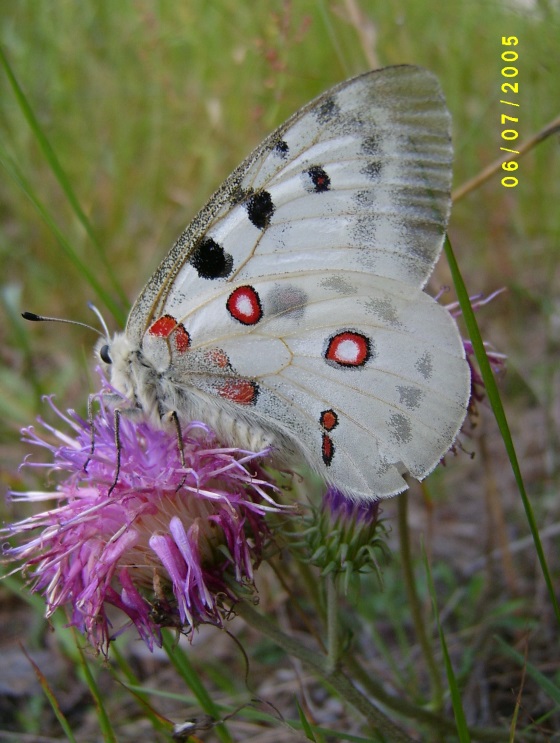 Parnassius apollo L, 1758. Элемент лесо-луговой фауны, редкий локальный вид. Вид Красной книги Европы.Список бабочек на территории перспективного заказника «Шемалаковский»Cемейство Opostegidae – Опостегиды, Тропические молиВ ЧР- 2 вида. Opostega salaciella Tr. г. Чебоксары, 1.7.1998, дубрава, 2 самца, окр. д. Яманчурино Яльчикского р-на, 19.6.1999. Возможно, новый для  центра Е.ч. вид. Cемейство Oecophoridae - Ширококрылые молиВ ЧР- 20 видов.Topeutis barbella F. в лугах окр. д. Яманчурино Яльчикского р-на, 19.6.1999, 3 самца, преп. № 41--2а.  Возможно, новый для  центра Е.ч. вид, ранее известный с юго-зап., юга и Саян. Cемейство Ethimiidae - Черноточечные молиВ ЧР - 3 вида.Ethimia dodecea Hw. Окр. д. Яманчурино Яльчикского р-на, 20.06.1999, 1 самец собран Егоровым Л.В. Гусеница на воробейнике. Возможно, новый для  центра Е.ч. вид. Cемейство Gelechidae - Выемчатокрылые молиВ ЧР - 75 видов.Monochroa cytisella Tr.  Окр. д. Яманчурино Яльчикского р-на, 19.06.1999, 4 самца и 1 самка. Гусеницы на острокильнице чернеющей. Возможно, новый для  центра Е.ч. вид. Северная граница ареала.Cемейство Tortricidae - ЛистоверткиВ ЧР - 232 вида.Histerosia sodaliana H.-S. Chuv, 19, (д. Яманчурино, leg.Л. Егоров), sl, 19.06.1999;  Возможно, новый для  центра Е.ч. России вид; северная граница ареала. Гусеница на ягодах крушины.Eucosma E. sp.  Chuv, 13, 23.06.1998 (самец и самка, д. Яманчурино). На п. к. костального заворота нет (Calosetia Stt.). От похожего по строению E. tripoliana Barr., обитающего в западной Европе, отличается только сглаженным слабым вырезом шейки вальвы перед кукуллусом и коротким выступом нижней лопасти кукуллуса. Возможно, это восточно-европейский подвид (Препарат в coll. В. Лосманова). Восточная граница ареала.Cемейство Galleriidae - Восковые огневкиВ ЧР- 3 вида.Melissoblaptes  zelleri Joan. окр. Яманчурино Яльчикскогоо р-на, 23.7.1998, окр. п. Искра Алатырского р-на (Лосманов), 18.9.1996 яредиземноморский степной вид. Локальная реликтовая (среднего голоцена) популяция на части северной границы ареала.Cемейство   Crambidae - огневки-травянки. В ЧР - 22 вида.Chrysoteuchia culmella L. - Элемент луговой фауны, обычный вид.Cемейство  Geometridae - пяденицы.В ЧР 278 видов. Pseudoterpna pruinana Hufn. Элемент лесной фауны, редкий локальный вид.Geometra papilionaria L. Элемент лесной фауны, обычный вид.Antonechloris smaragdaria F. Элемент луговой фауны, редкий локальный вид.Chlorissa viridata L. Элемент лесо-луговой фауны, редкий локальный вид.Iodis lactearia L. Элемент лесной фауны, редкий локальный вид.Idaea aurealaria Hbn. Элемент лесо-луговой фауны, редкий локальный вид.I.pallidata Den.& Schiff. -  Элемент луговой фауны, обычный вид.I.aversata L. Элемент лесо-луговой фауны, не редкий вид.Cleta filacearia H-S. Элемент луговой фауны, редкий локальный вид.Scopula immorata L. -  Элемент луговой фауны, обычный вид.S.virgulata Den.& Schiff. Элемент лесо-луговой фауны, локальный вид.S.rubiginata Hufn. -  Элемент луговой фауны, обычный вид.Rhodostrophia vibicaria L. Элемент луговой фауны, редкий локальный вид.Cyclophora annulata Schlz. Элемент лесной фауны, редкий локальный вид.Timandra comae A.Schm. Элемент лесо-луговой фауны, не редкий локальный вид.Pelurga comitata L. -  Элемент луговой фауны, обычный вид.Xanthorhoe fluctuata L. Элемент лесной фауны, обычный вид.X.ferrugata Cl. Элемент лесной фауны, обычный вид.Captogramma bilineatum L. -  Элемент луговой фауны, обычный вид.Scotopteryx mucronata Sc. -  Элемент луговой фауны, обычный вид.S.chenopodiata L. -  Элемент луговой фауны, обычный вид.E.alternata Muell. -  Элемент луговой фауны, обычный вид.Ecliptoptera capitata H-S. Элемент лесо-луговой фауны, редкий локальный вид.E.silaceata Den.& Schiff. Элемент лесной фауны, редкий локальный вид.Eupithecia abietaria Goeze. Элемент лесной фауны, редкий локальный вид.E.egenaria H-S. Элемент лесной фауны, редкий локальный вид.E.vulgata Hw. Элемент лесной фауны, обычный вид.E.orphnata Peter. Элемент лесной фауны, редкий локальный вид.E.subfuscata Hw. Элемент луговой фауны, редкий локальный вид.E.succenturiata L. -  Элемент луговой фауны, обычный вид.Anticollix sparsata Tr. Элемент лесной фауны, редкий локальный вид.Lithostege farinata Hufn. Элемент луговой фауны, редкий локальный вид.Trichopteryx carpinata Bkh. Элемент лесной фауны, обычный вид.Lobophora halterata Hufn. Элемент лесной фауны, обычный вид.Pterapherapteryx sexalata Retz. Элемент лесной фауны, редкий локальный вид.Lomaspilis marginata L. Элемент лесной фауны, обычный вид.L.opis Butl. Элемент лесной фауны, редкий локальный вид.Chiasmia clathrata L. -  Элемент луговой фауны, обычный вид.Tephrina arenacearia Den.& Schiff. Элемент луговой фауны, редкий локальный вид.Angerona prunaria L. Элемент лесо-луговой фауны, редкий локальный вид.G.ambiquata Dup. 1, 13. Очень редкий в Поволжье вид, известный только из Самарской обл.Ematurga atomaria L. -  Элемент луговой фауны, обычный вид.Bupalus piniarius L. Элемент лесной фауны, обычный вид.Ectropis crepuscularia Den.& Schiff. Элемент лесной фауны, обычный вид.Parectropis similaria Hufn. Элемент лесной фауны, обычный вид.Aethalura punctulata Den.& Schiff. Элемент лесной фауны, обычный вид.Plagodis pulveraria L. Элемент лесной фауны, обычный вид.P.dolabraria L. Элемент лесной фауны, обычный вид.Cемейство Noctuidae - совки.В ЧР - 310 видов. Deltote bankiana F.  -  Элемент луговой фауны, обычный вид.Acosmetia caliginosa (HBN., 1813) 20.6.2002 одна бабочка собрана в Яманчуринском карьере на свет. Очень редкий вид, известный по нескольким экземплярам со времен Эверсманна из башкирского Предуралья.   Возможно, новый  вид для   Поволжья. Cемейство Arctiidae - медведицы.В ЧР - 35 видов. Diacrisia sannio L. - Элемент луговой фауны, обычный вид.Watsonarctia deserta Bart.  06.1995  известковый каньон окр. д. Яманчурино около десятка гусениц (Березин А.Ю.).Cемейство Hesperiidae - толстоголовки.В ЧР -15 видов. Heteropterus morpheus pall, 1771 Элемент луговой фауны, редкий локальный вид. Thymelicus lineola O., 1808 -  Элемент луговой фауны, обычный вид.Ochlodes venatus launus turati. 1905-  Элемент луговой фауны, обычный вид лесных опушек.Cемейство Papilionidae - Парусники.Parnassius apollo L, 1758. Элемент лесо-луговой фауны, редкий локальный вид. Вид Красной книги Европы. Iphiclides podalirius L, 1758. Элемент лесной фауны, редкий локальный вид. Papilio machaon L. 1758. Элемент луговой фауны, редкий локальный вид. Cемейство Lycaenidae - голубянкиВ ЧР - 36 видов. Callophrys rubi L, 1758. Элемент лесной фауны, обычный вид.Lycaena phlaeas L, 1761. Элемент луговой фауны, обычный вид.L. tityrus PODA, 1761. Элемент луговой фауны, обычный вид.Heodes virgaureae L, 1758. Элемент луговой фауны, обычный вид.Heodes  dispar rutilus wern., 1864 -  Элемент фауны  влажных лугов, локальный вид. H. alciphron Ron., 1775 Элемент фауны  влажных лугов, локальный вид.Palaeochrysophanus hippothoe L. 1761 Элемент фауны  влажных лугов, локальный вид.Celastrina argiolus L, 1758 Элемент фауны  лесов, локальный вид.Lycaeides idas L, 1758. Элемент лесо-луговой фауны, обычный вид.Plebejus argus L, 1758. Элемент луговой фауны, обычный вид.Polyommatus eroides friv., 1835. Элемент луговой фауны, редкий локальный вид. P. icarus ROTT, 1775. Элемент луговой фауны, обычный вид.Plebicula amanda Schn, 1792 - Элемент луговой фауны, обычный вид.Polyommatus  eumedon ESP., 1780 Элемент фауны  влажных лугов, локальный вид.Cyaniris semiargus rott., 1775 Элемент фауны  влажных лугов, локальный вид.Cемейство   Nymphаlidae - многоцветницы.Apatura ilia D. & S.. 1775 Элемент фауны  влажных ивовых лесов, локальный вид. Neptis rivularis SC., 1763. Элемент фауны  влажных ивовых лесов, локальный вид. Limenitis populi L Элемент фауны  влажных осиновых лесов, локальный вид.L. сamilla L, 1764 Элемент фауны  влажных ивовых лесов с подлеско жимолости, локальный вид. Polygonia c-album L Элемент фауны  влажных ивовых лесов с хмелем, обычный вид.Nymphalis xanthomelas ESP., 1780. Элемент фауны широколиственных лесов, локальный вид. В 2004-2005 массовый лет вида по всей Чувашии.N. antiopa L, 1758. Элемент лесной фауны, обычный вид.Inachis io L, 1758 Элемент фауны  влажных ивовых лесов, локальный вид.Aglais urticae L Элемент фауны  влажных ивовых лесов, обычный вид.Araschnia levana L, 1758 Элемент фауны  влажных ивовых лесов, локальный вид.Cynthia cardui L, 1758. Элемент луговой фауны, обычный вид.Vanessa atalanta L, 1758. Элемент луговой фауны, редкий вид.Cinclidia phoebe D. & S., 1775. Элемент луговой фауны, редкий локальный вид. Melitaea cinxia L, 1758. Элемент луговой фауны, редкий вид.Didymaeformia didyma esp., 1779. Элемент луговой фауны, обычный вид.Mellicta athalia Ron., 1775. Элемент луговой фауны, обычный вид.Mellicta britomartis ASSM., 1847 Элемент фауны  влажных ивовых лесов, локальный вид. Brenthis ino ROTT., 1775 Элемент фауны  влажных ивовых лесов, локальный вид.Clossiana Элемент луговой фауны, обычный вид.selene D. & S., 1775.C. euphrosyne L, 1758. Элемент луговой фауны, обычный вид.C. dia L, 1767. Элемент луговой фауны, обычный вид.Issoria lathonia L, 1758. Элемент луговой фауны, обычный вид.Mesoacidalia aglaja L, 1758. Элемент луговой фауны, обычный вид.Argynnis paphia L, 1758. Элемент лесо-луговой фауны, обычный вид.Cемейство Satyridae - бархатницыВ ЧР - 17 видов. Lasiommata maera L, 1758. Элемент лесной фауны, обычный вид.Melanargia galathea L, 1758. Элемент луговой фауны, редкий локальный вид. M. russiae ESP., 1783. Элемент луговой фауны, редкий локальный вид. Coenonympha amyntas poda, 1761 Элемент луговой фауны, обычный вид.Coenonympha pamphilus L. - Элемент луговой фауны, обычный вид.Lopinga achine Sc.. 1763 Элемент фауны  влажных широколиственных и ивовых лесов, локальный вид. Вид Красной книги Европы. Aphantopus hyperantus L. 1758. Элемент луговой фауны, обычный вид.Hyponephele lycaon rott., 1775. Элемент луговой фауны, обычный вид.Maniola jurtina L, 1758. Элемент луговой фауны, обычный вид.Cемейство Pieridae- белянки.В ЧР-12 видов. Leptidea sinapis L., 1758. Элемент лесо-луговой фауны, обычный вид.Anthocharis cardamines L, 1758. Элемент лесо-луговой фауны, обычный вид.Aporia crataegi L, 1758. Элемент лесной фауны, обычный вид.Pontia edusa (Fabricius, 1777). Элемент лесо-степной и луговой фауны, обычный вид.Pieris brassicae L, 1758. Элемент луговой фауны, обычный вид.Artogeia napi L. - Элемент луговой фауны, обычный вид.Artogeia rapae L. - Элемент луговой фауны, обычный вид.Aporia crataegi L, 1758 Элемент фауны  влажных ивовых лесов с рябиной, обычный вид.Colias hyale L. 1758. Элемент луговой фауны, обычный вид.C. myrmidone ESP., 1780. Элемент лесо-луговой фауны, редкий локальный вид. Gonepteryx rhamni L, 1758 Элемент фауны  влажных ивовых лесов с крушиной, обычный вид.Вывод:Территория перспективного заказника «Шемалаковский» Яльчикского р-на Чувашской Республики исследованы в фаунистическом отношении не более чем на 30 %. Однако, даже небольшие сборы показывают наличие видов - индикаторов, характерных для ценотических комплексов хвойно-широколиственных лесов и болот: Heteropterus morpheu,s Heodes dispar rutilu,s H. alciphron, Palaeochrysophanus hippothoe, Polyommatus  eumedon, Apatura iris, A. Ilia, Neptis sappho, L. сamilla, Polygonia c-album, Araschnia levana, Mellicta britomartis, Brenthis ino, Lopinga achine, Gonepteryx rhamni.Часть видов, выявленных на территории, нуждаются в особой охране:Heteropterus morpheus pall, 1771 Элемент луговой фауны, редкий локальный вид. Parnassius apollo L, 1758. Элемент лесо-луговой фауны, редкий локальный вид. Вид Красной книги Европы. Iphiclides podalirius L, 1758. Элемент лесной фауны, редкий локальный вид. Papilio machaon L. 1758. Элемент луговой фауны, редкий локальный вид. Heodes  dispar rutilus wern., 1864 -  Элемент фауны  влажных лугов, локальный вид. Polyommatus eroides friv., 1835. Элемент луговой фауны, редкий локальный вид. Neptis rivularis SC., 1763. Элемент фауны  влажных ивовых лесов, локальный вид. L. сamilla L, 1764 Элемент фауны влажных ивовых лесов с подлеско жимолости, локальный вид. Cinclidia phoebe D. & S., 1775. Элемент луговой фауны, редкий локальный вид. Mellicta britomartis ASSM., 1847 Элемент фауны  влажных ивовых лесов, локальный вид. Lopinga achine Sc.. 1763 Элемент фауны  влажных широколиственных и ивовых лесов, локальный вид. Вид Красной книги Европы. C. myrmidone ESP., 1780. Элемент лесо-луговой фауны, редкий локальный вид. 1.3.2. Орнитофауна Шемалаковского ландшафта(Автор – Ластухин А.А.)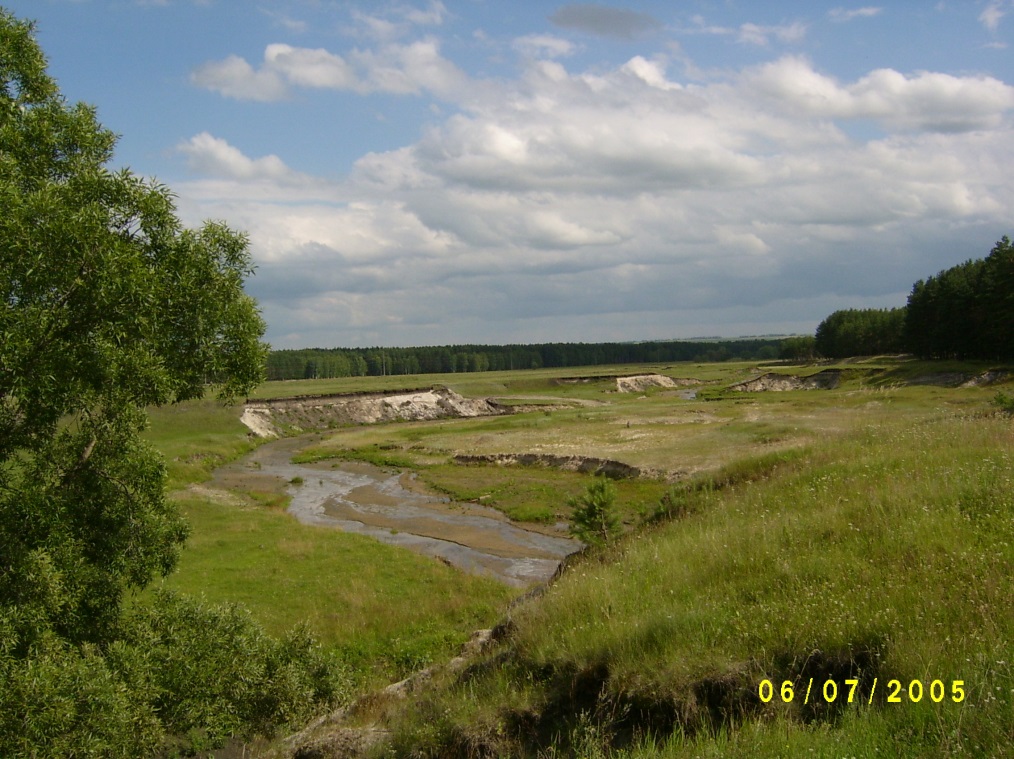 Исследования провеедны 06.07.2005 г. Погодные условия были благоприятными. Активность пения птиц была высокой. Это позволило выполнить намеченные задачи. Обследование проведено методом маршрутного учета. Фоновый видовой состав птиц выявлен с высокой степенью достоверности.Список птиц орнитофауны ООПТ Отряд СоколообразныеЧеглок –  гнездится в лесу на вырубке.Черный коршун – пара птиц гнездится в дубраве.Канюк – одна птица летала над вырубкой.Отряд Курообразные Перепел обыкнвоенный  - Одна птица токовала в лугах.Отряд Ржанкоообразные Малый зуёк – Гнездится на пересыхающем болоте с песчаными берегами. Черныш – Гнездится возле лесных болот.Отряд Стрижеобразные Черный стриж – Летают у опушек.Отряд Кукушкообразные Обыкновенная кукушка – Одна птица токовала в лесу.Отряд ДятлообразныеВертишейка – Гнездятся в дубраве. Большой пестрый дятел - Одна пара гнездится в дубраве. Отряд Воробьинообразные Сорока - Гнездятся у деревни.Ворон - Одна пара гнездится в дубраве.Лесной конёк – Гнездится в сосняках.Сорокопут-жулан – на вырубках.Славка-черноголовка - Гнездится в дубраве.Срая славка - Гнездится на опушке.Пеночка-трещотка - Гнездится в дубраве. Пеночка-теньковка - Гнездится в смешанном лесу.Серая мухоловка – Гнездится в смешанных лесах.Мухоловка-пеструшка Гнездится в дубраве. Зеленая пересмешка - Гнездится в дубраве. Болотная камышевка - Гнездится на опушке.Речной сверчок – гнездится в ивняках у болота.Зарянка - гнездится в лесах с подлеском.Обыкновенный соловей - Гнездится в дубраве.Иволга - Гнездится в ивняках.Деряба - Гнездится в соснякахПевчий дрозд - Гнездится в дубраве.Рябинник - Гнездится в дубраве.Большая синица - Гнездится в дубраве.Пухляк – Гнездится в дубраве.Лазоревка - Гнездится в дубраве.Обыкновенный поползень - Гнездится в дубраве. Зяблик - Гнездится в дубраве.Чиж - Гнездится на опушках в ельниках.Зеленушка - Гнездится на опушках в ельниках.Черноголовый щегол - Гнездится в дубраве. Обыкновенный дубонос - Гнездится в дубраве.Обыкновенная овсянка  – Обычный гнездящийся вид на опушках.Вывод:В целом ООПТ как орнитологическая территория представляется значимым объектом.Разработчик:          Министерство природных ресурсов и экологии Чувашской РеспубликиОбъект:                   кварталы 48, 49, 50, 51, 61, 62, 68, 69, 70, 71, 72, 76, 77, 78 Трехбалтаевского участкового лесничества Шемуршинского лесничества, предлагаемые к охране и приданию статуса особо охраняемой природной территории регионального значения государственного природного заказника «Шемалаковский»ВВЕДЕНИЕ4Краткая характеристика участков, предлагаемых к охране и приданию статуса особо охраняемой природной территории регионального значения государственного природного заказника «Шемалаковский»5Растительность и флора6Животный мир22